	                       Poznań, dnia 28 maja 2024 r.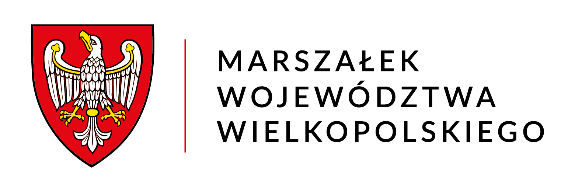                              za dowodem doręczenia         DSK-V.7422.96.2023OBWIESZCZENIE MARSZAŁKA WOJEWÓDZTWA WIELKOPOLSKIEGONa podstawie, art. 22 ust. 4, art. 38 ust. 1, ust. 2, art. 41 ust. 5, art. 156 ust. 1 pkt 2 
i art. 161 ust. 1 ustawy z dnia 9 czerwca 2011 r. - Prawo geologiczne i górnicze (tekst jednolity: Dz. U. z 2023 r., poz. 663 ze zm.), art. 104 ustawy z dnia 14 czerwca 1960 r. - Kodeks postępowania administracyjnego (tekst jednolity: Dz. U. z 2024 r., poz. 572) ZAWIADAMIAMo wydaniu przez Marszałka Województwa Wielkopolskiego decyzji znak:   
DSK-V.7422.96.2023 z dnia 22 maja 2024 r., o następującej treści:DECYZJANa podstawie art. 38 ust. 1 pkt 1 i ust. 2, art. 89 ust. 7, art. 156 ust. 1 pkt 2 i art. 161 ust. 1 ustawy z dnia  9 czerwca  2011 r. - Prawo geologiczne i górnicze (tekst jednolity: Dz. U. z 2023 r., poz. 633 ze zm.) oraz art. 104 ustawy z dnia 14 czerwca 1960 r. 
- Kodeks postępowania administracyjnego (tekst jednolity: Dz. U. z 2024 r., poz. 572)ORZEKAMI. Stwierdzić z urzędu wygaśnięcie, z upływem dnia 31 grudnia 2020 r., koncesji 
na wydobywanie  kruszywa naturalnego  ze  złoża „Biskupice Ołoboczne I” 
w miejscowości Biskupice Ołoboczne, gmina Nowe Skalmierzyce, powiat ostrowski, województwo wielkopolskie, udzielonej przez Marszałka Województwa  Wielkopolskiego decyzją znak: DSR.IV.7512-110/10 z dnia 1 czerwca 2010 r.,  Przedsiębiorcy: Zbigniewowi Banasiakowi prowadzącemu działalność gospodarczą pod nazwą: Usługi Transportowe – Zbigniew Banasiak, z siedzibą przy ul. Kardynała M. Ledóchowskiego 113 nr lok. 1 , 63-400 Ostrów Wlkp., zmienionej decyzjami Marszałka Województwa Wielkopolskiego:- znak: DSR.IV.75412-262/10 z dnia 9 listopada 2010 r., - znak: DSR.IV.7428.10.2011 z dnia 20 sierpnia 2012 r.II. Zlikwidować obszary górnicze: „Biskupice Ołoboczne I – POLE A”,  „Biskupice Ołoboczne I
- POLE B” oraz tereny górnicze: „Biskupice Ołoboczne I – POLE A”,  „Biskupice Ołoboczne I 
- POLE B”, utworzone przez Marszałka  Województwa  Wielkopolskiego  decyzją  znak:
 DSR.IV.7412-226/10 z dnia 9 listopada 2010 r.
III. Zobowiązać następcę prawnego tj. Paulinę Pinkowską – Banasiak do dokonania rozliczenia zasobów złoża „Biskupice Ołoboczne I” w dodatku do dokumentacji geologicznej i przedłożenia tutejszemu Organowi, w terminie 90 dni od dnia, w którym niniejsza decyzja stanie się ostateczna.UZASADNIENIEMarszałek Województwa Wielkopolskiego, decyzją znak: DSR.IV.7512-110/10 
z dnia 1 czerwca 2010 r., udzielił Przedsiębiorcy: Zbigniewowi Banasiakowi prowadzącemu działalność gospodarczą pod nazwą: Usługi Transportowe – Zbigniew Banasiak, z siedzibą przy ul. Kardynała M. Ledóchowskiego 113 nr lok. 1 , 
63-400 Ostrów Wlkp., koncesji na wydobywanie kopaliny ze złoża kruszywa naturalnego „Biskupice Ołoboczne I” w miejscowości Biskupice Ołoboczne, gmina Nowe Skalmierzyce, powiat ostrowski, województwo wielkopolskie, z terminem ważności do dnia 31 grudnia 2020 r. Następnie ww. koncesja została zmieniona decyzjami Marszałka Województwa Wielkopolskiego znak: DSR.IV.75412-262/10 z dnia 9 listopada 2010 r. oraz znak: DSR.IV.7428.10.2011 z dnia 20 sierpnia 2012 r. 
Zgodnie z art. 36 ust. 9 ustawy Prawo geologiczne i górnicze na mocy umowy z dnia 
20 lutego 2018 r. o podziale majątku wspólnego i przedwstępnej umowy darowizny zawartej  w formie aktu notarialnego Krystyna Banasiak nabyła na wyłączną własność przedsiębiorstwo Zbigniewa Banasiaka w rozumieniu art. 551 ustawy z dnia 23 kwietnia 1964 r. Kodeks cywilny (tekst jednolity: Dz. U. z 2023 r. poz. 1610 ze zm.), stanowiącego zespół składników materialnych i niematerialnych przeznaczonych dla realizacji określonych zadań gospodarczych, w formie którego Zbigniew Banasiak prowadził działalność gospodarczą pod nazwą: Zbigniew Banasiak Trans – Piach 
z siedzibą w Ostrowie Wielkopolskim. 
Marszałek Województwa Wielkopolskiego jest organem właściwym w przedmiotowej sprawie na podstawie art. 38 ust. 2 w związku z art. 156 ust. 1 pkt 2 i art. 161 ust. 1 Prawa geologicznego i górniczego. 
Wypełniając dyspozycję art. 61 § 4 i art. 10 § 1 ustawy Kodeks postępowania administracyjnego tutejszy Organ pismem znak: DSK-V.7422.96.2023 z dnia 
19 marca 2024 r. poinformował Strony o wszczęciu postępowania administracyjnego oraz o możliwości wypowiedzenia się, co do zebranych materiałów przed wydaniem rozstrzygnięcia w sprawie. Strony nie skorzystały z tego uprawnienia. 
Zgodnie z art. 36 ustawy Kodeks postępowania administracyjnego Marszałek Województwa Wielkopolskiego, poinformował Strony o wyznaczeniu nowego terminu załatwienia sprawy.
Jedną z okoliczności implikujących wygaśnięcie koncesji, enumeratywnie wymienionych w art. 38 ust. 1 ustawy Prawo geologiczne i górnicze, jest upływ czasu, na jaki została udzielona. Wówczas właściwy organ koncesyjny obowiązany jest stwierdzić wygaśnięcie koncesji, w drodze decyzji (art. 38 ust. 2 ww. ustawy).
Decyzja w tym przedmiocie ma charakter deklaratoryjny, gdyż stwierdza zaistnienie określonego skutku prawnego wynikającego wprost z przepisów prawa materialnego.
Na gruncie rozpatrywanej sprawy tutejszy Organ uznał, iż koncesja na wydobywanie kopaliny ze złoża kruszywa naturalnego „Biskupice Ołoboczne I” położonego 
w miejscowości Biskupice Ołoboczne, gmina Nowe Skalmierzyce, powiat ostrowski, województwo wielkopolskie, wygasła z upływem czasu, na jaki została udzielona, 
tj. z upływem dnia 31 grudnia 2020 r.
Zgodnie z art. 39 ust. 1 ustawy Prawo geologiczne i górnicze - wygaśnięcie przedmiotowej koncesji nie zwalnia dotychczasowego Przedsiębiorcy z wykonania obowiązków dotyczących ochrony środowiska i likwidacji zakładu górniczego. Natomiast w oparciu o art. 39 ust. 3 ustawy Prawo geologiczne i górnicze, jeżeli nie istnieje przedsiębiorca, obowiązki określone w ust. 1 wykonuje jego następca prawny.
Z uwagi na śmierć Przedsiębiorcy: Krystyny Banasiak w dniu 19 października 2023 r.
obowiązki określone powyżej wykonuje jego następca prawny, tj. Paulina Pinkowska 
– Banasiak. 
Z przedłożonego tutejszemu Organowi aktu poświadczenia dziedziczenia sporządzonego dnia 18 grudnia 2023 r. wynika, że spadek po zmarłej Krystynie Banasiak nabyła Paulina Pinkowska-Banasiak.
Zgodnie z art. 89 ust. 7 Prawa geologicznego i górniczego w przypadku zaniechania 
lub zakończenia eksploatacji złoża dokonuje się rozliczenia zasobów złoża w dodatku 
do dokumentacji geologicznej. Dodatek do dokumentacji sporządza się zgodnie 
z wymogami § 7 ust. 2 i ust. 3 rozporządzenia  Ministra  Środowiska z dnia z dnia 
1 lipca 2015 r. w sprawie dokumentacji geologicznej złoża kopaliny, z wyłączeniem złoża węglowodorów (Dz. U. z 2015 r., poz.987).
Biorąc powyższe pod uwagę, niniejszą decyzją następca prawny został zobowiązany 
do rozliczenia zasobów złoża „Biskupice Ołoboczne I”, w formie dodatku w terminie 
90 dni, o którym mowa w pkt III sentencji niniejszej decyzji.
Zgodnie z art. 41 ust. 1 ustawy Prawo geologiczne i górnicze stronami postępowania 
w sprawie stwierdzenia wygaśnięcia koncesji na wydobywanie kopaliny w odniesieniu do działalności wykonywanej w granicach nieruchomości gruntowych są ich właściciele (użytkownicy wieczyści). Działalność objęta przedmiotową koncesją była prowadzona na terenie działek o numerach ewidencyjnych: 800, 808, 812/3, 1060/1, m. Biskupice Ołoboczne, gm. Nowe Skalmierzyce, pow. ostrowski, woj. wielkopolskie. Wobec powyższego niniejsza decyzję zostaje doręczona Właścicielowi, w granicach których Przedsiębiorca prowadził przedmiotową działalność.
Mając powyższe na uwadze, Marszałek Województwa Wielkopolskiego orzeka jak 
w sentencji.POUCZENIEOd niniejszej decyzji Stronom przysługuje prawo wniesienia odwołania do Ministra Klimatu i  Środowiska, za pośrednictwem Marszałka Województwa Wielkopolskiego,  
w terminie 14 dni od dnia jej doręczenia. Zgodnie z art. 127a Kodeksu postępowania administracyjnego – przed upływem terminu do wniesienia odwołania Strony mogą zrzec się prawa do wniesienia odwołania wobec Marszałka Województwa Wielkopolskiego, który wydał decyzję. 
Z dniem doręczenia tutejszemu Organowi oświadczenia o zrzeczeniu się prawa 
do wniesienia odwołania przez ostatnią ze Stron postepowania, niniejsza decyzja stanie się ostateczna i prawomocna. 
Decyzja będzie podlegać wykonaniu przed upływem terminu do wniesienia odwołania, jeżeli w tym czasie wszystkie Strony zrzekną się prawa do wniesienia odwołania (art. 130 § 4 Kodeksu postępowania administracyjnego).         

Za wydanie niniejszej decyzji, na podstawie przepisów ustawy z dnia 16 listopada 2006 r. 
o opłacie skarbowej (tekst jednolity: Dz. U. z 2023 r., poz. 2111), nie pobiera się opłaty skarbowej.z up. MARSZAŁKA WOJEWÓDZTWA Małgorzata Krucka - AdamkiewiczZastępca Dyrektora Departamentu Zarządzania Środowiskiem i Klimatupodpis elektronicznyOtrzymują:Paulina Pinkowska – Banasiak Mariusz MarczakAaDo wiadomości: Minister Klimatu i Środowiska – Departament Geologii - ePUAP Burmistrz Gminy i Miasta Nowe Skalmierzyce - ePUAP Starosta Ostrowski - ePUAP Narodowy Fundusz Ochrony Środowiska i Gospodarki Wodnej w Warszawie - ePUAP Prezes Wyższego Urzędu Górniczego - ePUAP Dyrektor Okręgowego Urzędu Górniczego w Poznaniu - ePUAP Państwowy Instytut Geologiczny – ROG - ePUAP 